                                     АДМИНИСТРАЦИЯ        ПОГРАНИЧНОГО   МУНИЦИПАЛЬНОГО   ОКРУГА                                 ПРИМОРСКОГО  КРАЯ                                     ПОСТАНОВЛЕНИЕ02.12.2022                                             п. Пограничный                                         № 1566О внесении изменений в Положение об оплате труда работников муниципальных образовательных организаций Пограничного муниципального округа, утвержденное постановлением Администрации Пограничного муниципального округа от 30.10.2020 № 284На основании Федерального закона от 06.10.2003 № 131-ФЗ «Об общих принципах организации местного самоуправления в Российской Федерации», Трудового кодекса Российской Федерации, Устава Пограничного муниципального округа, муниципального правового акта Пограничного муниципального округа от 28.11.2022 № 164-МПА «О внесении изменений в муниципальный правовой акт Пограничного муниципального округа от 26.11.2021 № 114-МПА «О бюджете Пограничного муниципального округа на 2022 год и плановый период 2023-2024годов» Администрация Пограничного муниципального округаПОСТАНОВЛЯЕТ:Приложение 1 Положения об оплате труда работников муниципальных образовательных организаций Пограничного муниципального округа, утвержденное постановлением Администрации Пограничного муниципального округа от 30.10.2020 № 284, изложить в новой редакции (Прилагается).                 2. Настоящее постановление вступает в силу с момента подписания                           и распространяет свои действие на правоотношения, возникшие с 01.10.2022.                    3. Постановление разместить на официальном сайте Администрации и Думы Пограничного муниципального округа.              4.  Контроль за исполнением постановления возложить на советника главы Администрации по социальной политике В.А. Шарову.Глава АдминистрацииГлава              муниципального округа                                                                                      О.А.Александров Н.П. Прокопец 22-8-01Приложение 1Размеры окладов Размеры окладов педагогических работников муниципальных общеобразовательных и дошкольных образовательных организацийДолжности, отнесенные к квалификационным уровням ПКГДолжностной оклад, руб.1 квалификационный уровень10780музыкальный руководительстарший вожатый2 квалификационный уровень12170инструктор-методистпедагог дополнительного образованияпедагог-организаторсоциальный педагог3 квалификационный уровень13447воспитательметодистпедагог-психологстарший педагог дополнительного образования4 квалификационный уровень14296педагог-библиотекарьпреподавательруководитель физического воспитаниястарший воспитательстарший методисттьюторучительучитель-дефектологучитель-логопед (логопед)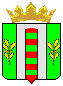 